SAFEGUARDING STATEMENT Ashdon Primary School takes seriously the responsibility to protect the welfare of the children in its care, believing that “The welfare of the child is paramount” Children Act 1989.This policy plays an integral part in our aim to safeguard the children and ensure their wellbeing in order to promote optimum development.1. AimsThis policy aims to:Explain how to apply for a place at the schoolSet out the school’s arrangements for allocating places to the pupils who applyExplain how to appeal against a decision not to offer your child a placeLegislation and statutory requirementsThis policy is based on the following advice from the Department for Education (DfE):School Admissions CodeSchool Admission Appeals CodeThe school is required to comply with these codes, and with the law relating to admissions as set out in the School Standards and Framework Act 1998.As an academy, the school is required by its funding agreement to comply with these codes, and with the law relating to admissions as set out in the School Standards and Framework Act 1998.This policy complies with our funding agreement and articles of association.3. DefinitionsThe normal admissions round is the period during which parents can apply for state-funded school places at the school’s normal point of entry, using the common application form provided by their home local authority.Looked after children are children who, at the time of making an application to a school, are:In the care of a local authority, orBeing provided with accommodation by a local authority in exercise of its social services functions2Previously looked after children are children who were looked after, but ceased to be so because they:Were adopted under the Adoption Act 1976 or the Adoption and Children Act 2002, orBecame subject to a child arrangements order, orBecame subject to a special guardianship orderA child reaches compulsory school age on the prescribed day following his or her fifth birthday (or on his or her fifth birthday if it falls on a prescribed day). The prescribed days are 31 December, 31 March and 31 August.4. How to applyFor applications in the normal admissions round you should use the application form provided by your home local authority (regardless of which local authority the schools are in). You can use this form to express your preference for a minimum of 3 state-funded schools, in rank order.Please apply via the Essex County Council’s webpage: www.essex.gov.uk/admissionsThe closing date for applications will be 15th January 2023You will receive an offer for a school place directly from your local authority.5. Requests for admission outside the normal age groupParents are entitled to request a place for their child outside of their normal age group.Decisions on requests for admission outside the normal age group will be made on the basis of the circumstances of each case and in the best interests of the child concerned. In accordance with the School Admissions Code, this will include taking account of:Parents’ viewsInformation about the child’s academic, social and emotional developmentWhere relevant, their medical history and the views of a medical professionalWhether they have previously been educated out of their normal age groupWhether they may naturally have fallen into a lower age group if it were not for being born prematurelyThe headteacher’s viewsWherever possible, requests for admission outside a child’s normal age group will be processed as part of the main admissions round. They will be considered on the basis of the admission arrangements laid out in this policy, including the oversubscription criteria listed in section 6. Applications will not be treated as a lower priority if parents have made a request for a child to be admitted outside the normal age group.Parents will always be informed of the reasons for any decision on the year group a child should be admitted to. Parents do not have a right to appeal if they are offered a place at the school but it is not in their preferred age group.6. Allocation of places6.1 Admission numberThe school has an agreed admission number of 15 pupils for entry in Reception.All children whose statement of special educational needs (SEN) or education, health and care (EHC) plan names the school will be admitted before any other places are allocated.6.2 Oversubscription criteriaIf the school is not oversubscribed, all applicants will be offered a placeIn the event that the school receives more applications than the number of places it has available, places will be given to those children who meet any of the criteria set out below, in order until all places are filled.Looked After Children and previously looked after children (as defined in the Primary Education in Essex 2021/2022 booklet);Children with a sibling attending the school. Siblings include step siblings, foster siblings, adopted siblings and other children living permanently at the same address. Priority will not be given to children with siblings who are former pupils of the school.Children living in the priority admission area;Remaining applications.6.3 Home AddressApplications will normally be processed on the basis of the home address for the child at the time of application and determination, unless, where there is a new home address, proof of an exchange of contracts or a copy of the tenancy agreement can be provided by 5th February 2021. The home address is considered to be the address at which the child resides on a permanent basis or is ‘ordinarily resident’. This is generally the address of the parent. The child must be living with the parent or carer 24 hours per day, for the majority of the school week. Arrangements where parents can leave and collect children from a relative or carer on a daily basis will be regarded as childcare arrangements, and the child will not be deemed to be ‘ordinarily resident’ with that person. In all cases we expect that the adult with whom the child is ‘ordinarily resident’ receives the child benefit for the child.6.4 Address CheckingThe school will ask applicants to provide proof of their home address. This may include a copy of the following:UK driving licenseCouncil tax notificationTwo utility bills dated within the last 6 months (gas, electricity, water or landline phone)The school reserves the right to take additional checking measures including further documentation and in some cases unannounced home visits.If a school place is secured through false information regarding a home address, the school will withdraw the place offered.6.5 Tie breakIn the case of 2 or more applications that cannot be separated by the oversubscription criteria outlined above, the school will use the distance between the school and a child’s home as a tie breaker to decide between applicants. In the event of oversubscription within any of the above criteria, priority will be determined by straight line distance from home to school, those living closest being given the highest priority. A child’s home address will be considered to be where he/she is resident for the majority of nights in a normal school week.Where the distance between 2 children’s homes and the school is the same, random allocation will be used to decide between them. This process will be independently verified.7. In-year admissionsYou can apply for a place for your child at any time outside the normal admissions round. As is the case in the normal admissions round, all children whose statement of SEN or EHC plan names the school will be admitted.Likewise, if there are spaces available in the year group you are applying for, your child will always be offered a place.If there are no spaces available at the time of your application, your child’s name will be added to a waiting list for the relevant year group. When a space becomes available it will be filled by one of the pupils on the waiting list in accordance with the oversubscription criteria listed in section 6.2 of this policy. Priority will not be given to children on the basis that they have been on the waiting list the longest.8. AppealsIf your child’s application for a place at the school is unsuccessful, you will be informed why admission was refused and given information about the process for hearing appeals. If you wish to appeal, you must set out the grounds for your appeal in writing and send it to the following address:Statutory Appeals Team	email:statutoryappeals@essex.gov.ukPO Box 11ChelmsfordEssex, CM1 1LXYou can find details of the school’s appeals timetable on the following webpage:https://www.essex.gov.uk/after-your-school-offer/appealsReviewThis policy will be reviewed every year by the staff and Governing Body of the school, or sooner if deemed appropriate.Signed: ______________________ (Chair of Governors)		Date: _____________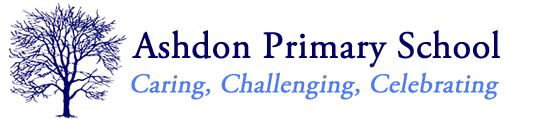 Ashdon Primary SchoolAshdon Primary SchoolAshdon Primary SchoolAshdon Primary SchoolAdmissions PolicyAdmissions PolicyAdmissions PolicyAdmissions PolicyDate adopted by Governing Body:October 2022Next Review:September 2023